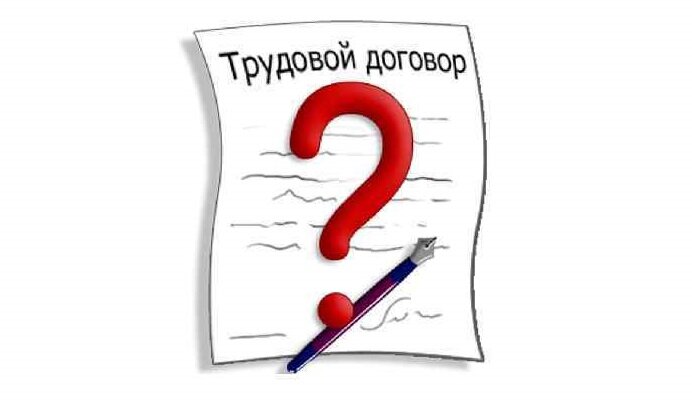 РАБОТА У ИНДИВИДУАЛЬНОГО ПРЕДПРИНИМАТЕЛЯ БЕЗ ОФОРМЛЕНИЯ ТРУДОВОГО ДОГОВОРАИндивидуальный предприниматель имеет законное право на использование наемного труда. В таком случае между работодателем и сотрудником возникают трудовые отношения, которые должны быть оформлены на основе действующего законодательства. Работа у ИП без оформления – нарушение норм трудового кодекса и грозит обеим сторонам административным взысканием. Какие последствия работы у ИП без оформления трудовых отношений? Какие штрафы и кому грозят за это?Индивидуальный предприниматель, выступая в роли работодателя, имеет следующие обязанности:• составление трудового договора со всеми своими сотрудниками;• оформление страховых документов пенсионного страхования (касается работников, которые впервые в жизни устроились на работу);• своевременная оплата страховых взносов за своих сотрудников и осуществление иных платежей, предусмотренных законом;• предоставление условий труда, не противоречащих нормам ТК РФ (оплата отпусков, больничных и обеденного времени).Если человек не заключал трудового договора с предпринимателем, то наказание за работу без оформления ИП предусматривается для обеих сторон. Бизнесмену – за нарушение ТК, а сотруднику – за ведение рабочей деятельности без уплаты налогов.
Устраиваясь на работу к индивидуальному предпринимателю, человек может столкнуться с некоторыми особенностями, которые отличаются от условий труда в бюджетных организациях:1. Рабочее время и период отдыха – указывается в трудовом договоре. При этом общее рабочее время за неделю не должно превышать нормы ТК РФ. Размер оплачиваемого отпуска может быть изменен в меньшую сторону и разбит на небольшие отрезки (к примеру, одна неделя в квартал).2. Разрыв трудового договора – в ТК РФ предусматривается конкретный перечень причин, по которым могут быть прекращены трудовые отношения. Индивидуальный предприниматель имеет право составить договор по своему усмотрению и внести в него отдельные пункты, которые могут стать причинами увольнения.3. Трудовым кодексом РФ предусматриваются сроки, в течение которых работодатель должен уведомить сотрудника об увольнении (2 недели). Также определяется размер выходного пособия в зависимости от причины увольнения. При работе у предпринимателя работник может не получить материальной поддержки, если в договоре таких пунктов не было. Уведомление об увольнении за 2 недели также не входит в обязанность работодателя, если это не обговорено в договоре.
Предприниматель не обязан регистрировать трудовые договоры в органах местной власти.